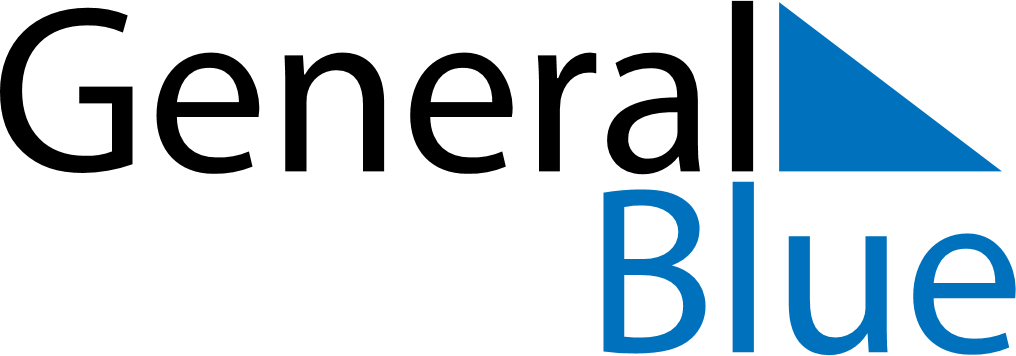 February 2024February 2024February 2024February 2024February 2024February 2024Vegadeo, Asturias, SpainVegadeo, Asturias, SpainVegadeo, Asturias, SpainVegadeo, Asturias, SpainVegadeo, Asturias, SpainVegadeo, Asturias, SpainSunday Monday Tuesday Wednesday Thursday Friday Saturday 1 2 3 Sunrise: 8:45 AM Sunset: 6:37 PM Daylight: 9 hours and 52 minutes. Sunrise: 8:44 AM Sunset: 6:39 PM Daylight: 9 hours and 55 minutes. Sunrise: 8:43 AM Sunset: 6:40 PM Daylight: 9 hours and 57 minutes. 4 5 6 7 8 9 10 Sunrise: 8:42 AM Sunset: 6:42 PM Daylight: 10 hours and 0 minutes. Sunrise: 8:40 AM Sunset: 6:43 PM Daylight: 10 hours and 2 minutes. Sunrise: 8:39 AM Sunset: 6:44 PM Daylight: 10 hours and 5 minutes. Sunrise: 8:38 AM Sunset: 6:46 PM Daylight: 10 hours and 7 minutes. Sunrise: 8:37 AM Sunset: 6:47 PM Daylight: 10 hours and 10 minutes. Sunrise: 8:35 AM Sunset: 6:48 PM Daylight: 10 hours and 12 minutes. Sunrise: 8:34 AM Sunset: 6:50 PM Daylight: 10 hours and 15 minutes. 11 12 13 14 15 16 17 Sunrise: 8:33 AM Sunset: 6:51 PM Daylight: 10 hours and 18 minutes. Sunrise: 8:31 AM Sunset: 6:52 PM Daylight: 10 hours and 20 minutes. Sunrise: 8:30 AM Sunset: 6:54 PM Daylight: 10 hours and 23 minutes. Sunrise: 8:29 AM Sunset: 6:55 PM Daylight: 10 hours and 26 minutes. Sunrise: 8:27 AM Sunset: 6:56 PM Daylight: 10 hours and 29 minutes. Sunrise: 8:26 AM Sunset: 6:58 PM Daylight: 10 hours and 31 minutes. Sunrise: 8:24 AM Sunset: 6:59 PM Daylight: 10 hours and 34 minutes. 18 19 20 21 22 23 24 Sunrise: 8:23 AM Sunset: 7:00 PM Daylight: 10 hours and 37 minutes. Sunrise: 8:21 AM Sunset: 7:02 PM Daylight: 10 hours and 40 minutes. Sunrise: 8:20 AM Sunset: 7:03 PM Daylight: 10 hours and 43 minutes. Sunrise: 8:18 AM Sunset: 7:04 PM Daylight: 10 hours and 45 minutes. Sunrise: 8:17 AM Sunset: 7:06 PM Daylight: 10 hours and 48 minutes. Sunrise: 8:15 AM Sunset: 7:07 PM Daylight: 10 hours and 51 minutes. Sunrise: 8:14 AM Sunset: 7:08 PM Daylight: 10 hours and 54 minutes. 25 26 27 28 29 Sunrise: 8:12 AM Sunset: 7:10 PM Daylight: 10 hours and 57 minutes. Sunrise: 8:11 AM Sunset: 7:11 PM Daylight: 11 hours and 0 minutes. Sunrise: 8:09 AM Sunset: 7:12 PM Daylight: 11 hours and 3 minutes. Sunrise: 8:07 AM Sunset: 7:14 PM Daylight: 11 hours and 6 minutes. Sunrise: 8:06 AM Sunset: 7:15 PM Daylight: 11 hours and 9 minutes. 